Программное содержание:1. Формировать сознательное отношение к правильной осанке.2. Осуществлять профилактику нарушений опорно-двигательного аппарата детей через тренировку на тренажерах.3. Обучать массажу кистей рук мячами-массажерами «су-джок».4. Развивать умение соотносить цвет с настроением.5. Снижать уровень психо-эмоционального напряжения.6. Формировать позитивное взаимодействие друг с другом.7. Воспитывать у детей ценностное отношение к своему здоровью и здоровомуобразу жизни.Пособие и оборудование.1. Аудиозаписи.2. Поднос с морскими раковинами.3. «Сухой дождь».4. Массажные дорожки.5. Тренажеры: велотренажер, батут, диск «Здоровье», беговаядорожка, фитбол, «Гребля», массажер для стоп «Вертушка».6. 3 обруча, цветные прозрачные платки.7. «Сухой бассейн».8. Массажные мячики «су-джок».9.  Аквалампа.10. Аромолампа.11. Шкатулка с жемчужинами.Вводная часть:Ритуал входа в сказку. Дети стоят перед дверью в физкультурный зал. Звучитспокойная сказочная музыка.Воспитатель: Ребята, сейчас мы пойдем с вами в сказочную Волшебную                     страну.Вы слышите музыку? Сказка ждет вас. Но войти в Волшебную страну может только тот, кто умеет прислушиваться к тому, что происходит вокруг и кто не нарушит покой жителей сказки.(Дети входят в зал)Воспитатель: Интересно, в какую сказку мы попали? Я вижу здесь что-тоспрятано! (Воспитатель с подноса снимает цветной платок. Музыка выключается)Воспитатель: Что это, ребята?Дети:	Это ракушки.Воспитатель: Да, это морские ракушки. Они все необычные, красивые. Я их                   вам сейчас  раздам,   а  вы  приложите  к  уху  и  каждая  ракушка  расскажет свою  историю.  Слышите  шум  моря?  Это  начинаетсясказка.   Положите   все  раковины  в     корзиночку   и   послушайтеисторию, которую рассказала моя раковина.  Оказалось, ребята, чтовсе эти раковины жили в Волшебном море в волшебной стране. И укаждой раковины была своя жемчужина, которая может выполнитьтолько одно желание. Но морское чудище похитило все жемчужиныи спрятало глубоко на дне морском. И вот ракушка просит васпомочь найти все жемчужины.Вы готовы помочь беде - с ракушками пройти везде,Со дна жемчужины найти, желания чтоб исполниться могли?Дети:	Мы готовы помочь ракушкам.Воспитатель: Труден путь к Волшебному морю. Нас ждут препятствия,приключения.   А для  этого  мы  должны  хорошо  подготовиться. Сначала давайте проверим  свою осанку  у  стены.  Ведь добрые сказочные герои не только сильные, но и красивые. Упражнение па формирование правильной осанки:МЕДУЗА:И.п: -Стоя у стены, руки подняты вверх. 1-2- присесть, руки и спина скользят по стене, 3-4- вернуться в исходное положение. ( 2-3 раза);Воспитатель: Вот такой красивой и прямой должна быть всегда ваша осанка.А теперь наш путь лежит по массажной дорожке через «сухой дождь», который придаст вам сил, создаст хорошее настроение во время путешествияХодьба по массажным дорожкам через «сухой дождь», по разноцветнымследам. (3раза)Воспитатель: Посмотрите, у нас под ногами как будто волшебная дорожка. Онаживая и может очень быстро меняться. Вот сейчас мы идем по песку, он становится все горячее и горячее, он просто обжигает ноги (дети подпрыгивают). Вот волна накатила   на песок, надо перейтиручей (дети поднимают ноги...). Дальше на нашем пути иголочки, маленькие шишечки, сучки... ,вот опять шагаем по мягкой траве. (Пантомимическое имитационное упражнение «Живая дорожка»)Воспитатель: Наша дорога лежит через восточную страну, слышите восточную.музыку? Давайте отдохнем, сядем по-восточному, выпрямим спинки, послушаем музыку, попляшем руками, чтобы они тоже были красивыми.Восточная гимнастика1.	И.П. - Сидя на полу по-турецки, спина прямая, ладони лежат на коленях.Удерживать положение в течение 30 сек.2.	«Кувшинчик» И.П.: Ладони сложены вместе перед лицом пальцами вверх.1-2- поочередно развести руки ладонями вверх, начиная с правой. 3-4- исходное положение.    (5-6 раз) 3.«Листочки» И. П.: руки подняты вверх, чуть согнуты в локтях.1-8- одновременные круговые вращения двумя руками кистями вправо(полный круг).9-16- повторить то же влево. (3-4 раза)4.	«Шарик» И.П.: Руки вытянуть вперед.1-4- медленно поднимать попеременно или одновременно руки вверх сволнообразными движениями кистями.5-8- то же с перемещением рук вниз (30-40 сек).5.	«Змея» И.П.: ладони обоих рук сложены пальцами вперед вместе1-4- змеевидные движения двумя руками вперед;5-8- вверх;9-12 -вправо;13-16 - влево.	(2 цикла).6.	«Волна» И.П.: Руки с переплетенными пальцами находятся: перед грудьюладонями вниз; локти слегка разведены.1 -4 - круговые волнообразные движения с соединенными кистямивправо;5-8 - влево.        (2 цикла).7.	«Натянутый лук» И.П.: Руки вверху ладонями наружу; пальцыпереплетены.1 -8 - пружинящие движения руками назад.      (2 цикла).8.	«Принцесса востока» И.П.: Руки согнуты в локтях на уровне шеи ладонямивниз, пальцы переплетены.1-2 —движения головой вперед- назад;3-4 - вправо-влево;5-8 - по кругу.	(2 цикла).9.	И.П.: (см. упр. №1)Дыхательное упражнение «Запах цветов»
Воспитатель: В сказочной стране растут волшебные цветы. Почувствуйте ихзапах!И.П. – стоя, голова опущена, руки скрещены внизу. 1-2 - голову поднять вверх, руки поднять вверх, развести в стороны - вдох;3-4 - вернуться в И. п. - выдох. (3 раза).
Воспитатель: Дышите полной грудью, спокойно, ровно!(в зале включена аромапампа)Вторая часть - основная:Воспитатель: Наше сказочное путешествие продолжается. Сказочным героям надо набраться сил, поэтому я предлагаю тренировку в тренажерном зале.Велотренажер.Вертушка.Батут - И.П.: руки на поясе; прыжки на двух ногах.Диск «Здоровье» - И.П.: сидя, ноги «по-турецки». Повороты по кругу, отталкиваясь руками от пола.Беговая дорожка.Фитбол - упр. «Лягушка» - И.П. - лежа животом на мяче, руки и ноги свободно опущены.оттолкнуться ногами, прокатиться вперед, упор на руки;оттолкнуться руками, прокатиться назад, упор на ноги.     7.   Гребля - попеременно правой и левой рукой.     8.	Массаж стоп - массажными валиками.
После 4-х упражнений на тренажерах выполняемУпражнение на профилактику нарушения осанки: «Камень — звезда».                  И.П.: лежа на спине.По сигналу «Камень» - руками обхватить ноги, согнутые в коленях, голову опустить к коленям.По сигналу «Звезда» - свободно раскинуть руки и ноги.
Упражнение на расслабление:
«Радуга».
(с цветными платками)Дети лежат или свободно рассаживаются по всему залу.  Воспитатель накрывает их цветными прозрачными платками.  Звучит спокойная музыка.Воспитатель: Садитесь по удобнее, расслабьтесь. Представьте себе, что вы  сидите на мягкой травке. Над вами голубое небо, а на небе яркая, разноцветная радуга. Она блестит, переливается всеми цветами и передает вам свое настроение.Красный цвет дает вам тепло и силу. (Вы становитесь сильными вам тепло и приятно).Желтый цвет приносит радость. (Лучики солнца вас гладят, и вы улыбаетесь).Зеленый цвет - цвет травы и листьев. (Вам хорошо и спокойно).
Синий - цвет воды и неба. (Он освежает как вода в жару).
Запомните ощущения, которые приносил вам каждый цвет радуги -
пусть настроение у вас сегодня будет таким же разноцветным, как
радуга. (Воспитатель снимает платки).
После 8 упражнений проводится Очистительное дыхание
«Мой страх исчезает с упражнение «Ха!»
Цель: снижение тревожности; развитие мимики и пантомимики.
Воспитатель: На дне волшебного моря притаилось чудище. Наш страх исчезнет с упражнением «Ха!». Всем своим страхом, неудачам, печалям надо говорить «ХА!» - и тогда испугаются и отступят от нас.И.П.: стоя.Прямые руки поднять над головой, ладони соединить - глубокий вдох через нос.               Полный  выдох через рот с произнесением  «Ха!», при этом резко
               наклониться вперед и опустить руки. (3 раза).
Воспитатель: При выдохе мы выбрасываем из себя недомогания, усталость,болезни.Третья часть - заключительная:Воспитатель: Тренажеры помогли нам стать сильными, выносливыми, ловкими.Теперь можно отправиться к волшебному морю. (дети    идут    по   ребристой    дорожке    к    «Сухому   бассейну», выстраиваются вокруг него на массажные коврики)Воспитатель: Оглянитесь вокруг! Чудище нигде не видно. Наверное, оно насиспугалось и исчезло. Но главное доброе дело мы еще не сделали. О чем просили нас раковины? (ответы детей: «Найти жемчужины и вернуть их»).Воспитатель: Давайте сначала попробуем, какая вода в море?Упражнение «Ныряльщики»И. П.: Стоя, руки спрятаны за спину. Наклонится достать головой до дна.6-8 раз.
Воспитатель: Давайте попробуем поймать кого-нибудь в море?Упражнение «Кого поймали?»И. П.: Стоя, руки перекрещены перед грудью.1	- наклониться, достать 2 шарика;2	- показать шарики, сказать что поймали (рыбку, морскую звезду,
медузу);наклониться, положить шарики;вернуться в И. П. (4-6 раз)Воспитатель: А теперь войдите в море и найдите на дне волшебные                     жемчужины.Упражнение «Достань со дна бассейна»(Воспитатель заранее прячет на дне бассейна шкатулку с жемчужинами и просит детей найти ее)Утверждение победы:Воспитатель: Вот они - волшебные жемчужины! Мы помогли раковинам!                    Теперь у  нас   есть   немного   времени   отдохнуть,   повеселиться  в  море! Превращаемся в дельфинов.Упражнение «Дельфины»И. П.: Лежа в бассейне, руки за головой.
1 -2 - повороты со спины на живот;
3-4 - повороты с живота на спину. (6-8- раз).
Воспитатель: Жемчужины превращают нас в русалок!Упражнение «Русалка»И. П.: Сидя в бассейне, руки на бортиках бассейна.1 -2 — поднять правую (левую) ногу, скрестно положить на другую;3-4 - поменять положение ног;(ноги в коленных суставах выпрямлены) (6-8- раз).Воспитатель: Превращаемся в крабов!Упражнение «Крабы»И. П.: Сидя в бассейне.                    Отталкивать руками - «клешнями» - шарики от себя, к себе.
                    («Крабы копаются в песке») (30 сек.).
Воспитатель: Жемчужины превращают нас в осьминожек!Упражнение «Осъминожки» И. П.: Лежа на спине, руки в стороны, шарик в правой руке.поднять правую ногу, передать шарик под ногой шарик в левую
руку;вернуться в И. П.;поднять левую ногу, передать шарик под ногой шарик в правую
руку;                4- вернуться в И.П.; (6-8 раз) (Дети выходят из бассейна, встаютвокруг него на массажные коврики) Воспитатель: (раздает детям шарики» су-джок»). Посмотрите - это морские ежи.Они хотят позаботиться о вашем здоровье. Выполните с нимимассаж кистей рук. (Воспитатель включает аквалампу, аудиозапись)Игра «Праздник на морском дне»
Воспитатель: Посмотрите, какие яркие, красочные, веселые цвета воды - на  морском дне праздник! И такое же радостное, веселое настроение должно быть у вас! (Дети наблюдают за изменением цвета воды,  движением рыбок.)Воспитатель собирает шарики, «су-джок», выключает аквалампу, музыка звучит тише. Дети перестраиваются полукругом, Воспитатель раздает им «жемчужины».Воспитатель: -Загадайте шепотом волшебным жемчужинам одно самое-самое                    важное желание и верните их раковинам.(Дети выполняют). Ваше                   желание обязательно сбудется!А какое наше самое важное желание?Дети (хором)-Хотим расти здоровыми, спортивными, веселыми!Перспектива дальнейших приключений Воспитатель: - Ну что, ребята, вам понравилось делать добрые дела? (Да).А мне понравилось, как вы активно тренировались, весело играли в бассейне, помогали друг другу.(Индивидуальные поощрения). Вы не только помогли раковинам, но и укрепили свое здоровье.Путешествие закончилось, но сказка с вами не прощается. Она сама будет приходить к вам в гости. Воспитатель: - Я желаю вам здоровья!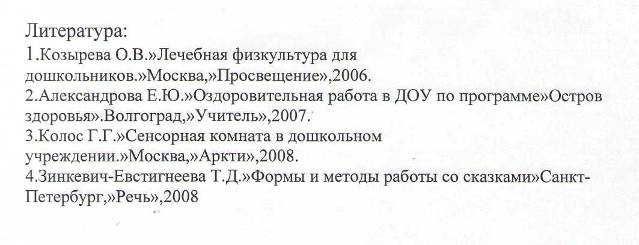 